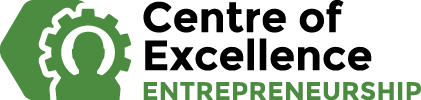 L’avantage du terrainActivité d’apprentissage transdisciplinaire pour la 3e à la 5e annéeAperçuVous êtes-vous déjà demandé comment ce serait d’avoir une équipe de sport professionnel dans votre ville? Grâce à leur esprit entrepreneurial, les élèves auront l’occasion de rêver, de concevoir et de peaufiner les détails d’une toute nouvelle équipe pour la présenter à leurs pairs. Sortez vos chandails et fanions – la fièvre du sport est sur le point de s’emparer de la classe!Il vous faudra… Consignes 1. DISCUSSION : Avez-vous « l’œil entrepreneurial »? Examinez les objets des diapositives 2 à 5 de la présentation PowerPoint et voyez si les élèves arrivent à « voir » un autre usage pour chacun. À l’aide des flèches, révélez les nouveaux articles que de vrais entrepreneurs ont conçus grâce à leur créativité! Voyez si certains avaient vu juste. 2. DÉFI DE PRÉSENTATION D’UNE NOUVELLE ÉQUIPE LOCALE : À l’aide de la diapositive 5 de la présentation PowerPoint, donnez aux élèves l’occasion de faire une séance de remue-méninges sur une toute nouvelle équipe de sport professionnel ici, au Nouveau-Brunswick! En observant la carte du Nouveau-Brunswick, discutez des endroits où vivent les gens et de l’emplacement de votre ville ou village. Écrivez leurs idées (sport, nom d’équipe, ajouts à une ligue) sur un tableau blanc et encouragez-les à avoir des idées innovatrices: une nouvelle équipe au sein d’une ligue professionnelle existante;une nouvelle équipe féminine;une nouvelle équipe mixte;une nouvelle équipe sportive : tennis, curling, badminton, volleyball, golf, tennis de table, pie professionnelle, etc.Divisez les élèves en groupes ou laissez-les travailler individuellement, s’ils le veulent.Critères du défi :Les élèves devront créer une présentation pour promouvoir la nouvelle équipe locale qu’ils ont créée. Ils présenteront leur idée de nouvelle équipe à la classe. Les camarades de classe seront invités à voter pour la meilleure présentation promotionnelle, en réfléchissant à tous les critères. Qu’est-ce qu’une présentation promotionnelle? C’est une présentation persuasive! Ce n’est pas que pour des produits, c’est aussi pour des idées! Visionnez la diapositive 6 de la présentation PowerPoint et discutez-en. Puis, lisez la diapositive 7.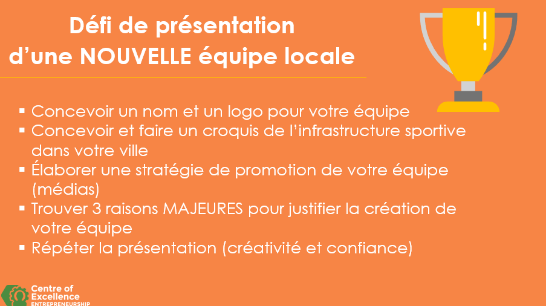 Les élèves utiliseront les documents à imprimer ci-dessous pour concevoir : un nom, un logo, l’emplacement et un croquis de l’installation sportive, la promotion de leur équipe et trois bonnes raisons pour lesquelles leur équipe sportive devrait voir le jour. Les élèves peuvent également utiliser des matériaux recyclables pour créer une mini reproduction du stade ou de l’installation ou une collection de souvenirs sportifs (uniformes, billets, etc.) pour accompagner leur présentation. *Si des iPad ou des ordinateurs portables sont disponibles, les élèves peuvent également les utiliser pour créer leur logo et leur nom et concevoir leur installation.* Donnez du temps aux élèves et aux petits groupes pour qu’ils travaillent sur leur présentation promotionnelle, puis créez un horaire de présentation des groupes.Présentation de la nouvelle équipe locale : demandez à chaque groupe de préparer un présentoir pour leur présentation avant de commencer. Demandez à vos élèves de circuler dans la salle de classe pour écouter chaque présentation. Encouragez et félicitez tous les élèves. Après avoir entendu toutes les présentations, revenez à la diapositive 6 de la présentation PowerPoint et révisez ce qui fait l’excellence d’une présentation promotionnelle. Les élèves peuvent voter pour la présentation qui s’est vraiment démarquée, selon eux, en écrivant le nom de cette nouvelle équipe sportive sur un papillon adhésif et en vous le remettant afin que vous les comptiez.. Saluez le travail de toutes les équipes et félicitez l’équipe gagnante!3. RÉFLEXION : Réunissez le groupe pour discuter des questions suivantes :Quelle a été votre plus grande difficulté lors de la création d’une équipe sportive? Comment avez-vous relevé les défis? Que changeriez-vous si vous pouviez refaire cette activité?Pensez-vous qu’il est réaliste d’avoir une équipe de sport professionnel dans votre ville ou au Nouveau-Brunswick? Pourquoi? Qu’est-ce que cette activité vous a permis d’apprendre sur les divers éléments d’une excellente présentation promotionnelle?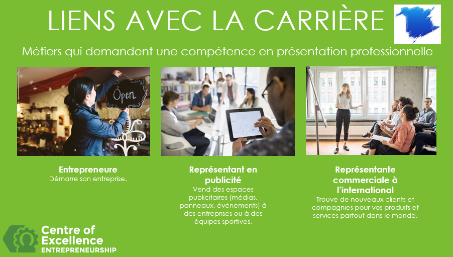 4. LIENS AVEC LA CARRIÈRE : En montrant la diapositive 8 de la présentation PowerPoint, prenez quelques minutes pour passer en revue certains des emplois du Nouveau-Brunswick dont les tâches quotidiennes comprennent la création et la prestation de présentations promotionnelles. Extensions possibles :Organisez une journée du sport du Nouveau-Brunswick dans votre salle de classe! Jouez aux sports représentés par les nouvelles équipes créées, portez des chandails d’équipes sportives, lisez et écrivez des histoires liées au sport et regardez des moments mémorables dans le domaine du sport au Nouveau-Brunswick.Planifiez une sortie scolaire au temple de la renommée sportive du Nouveau-Brunswick à Fredericton ou présentez la visite virtuelle en 3D de l’installation offerte sur son site Web : Visite virtuelle en 3D | Temple de la renommée sportive du N.-B.Compétences globales du Nouveau-BrunswickSourcesGaylord, Jack O. Jr., « Factors in the Formation and Development of Professional Sports Leagues », Visions in Leisure and Business, volume 14, numéro 1, article 4, 1995, (en anglais).https://scholarworks.bgsu.edu/cgi/viewcontent.cgi?article=1517&context=visions The Drip Drop – Shark Tank (en anglais) : https://www.youtube.com/watch?v=y5nmwuu6RX0 Canadian Sports (en anglais) : https://thecanadaguide.com/culture/sports/ Population de Regina, en Saskatchewan (en anglais) : https://worldpopulationreview.com/world-cities/regina-population Présentation PowerPoint (ci-jointe) Le document imprimable « Notre nouvelle équipe locale » (voir ci-dessous) Conception en ligne à l’aide des iPad et des ordinateurs portables disponibles (facultatif) Colle ou ruban adhésif Papillons adhésifs CiseauxCrayonsMatériel de dessin : crayons de cire, crayons de couleur ou marqueurs Matériaux recyclables (boîtes de carton, papier, journaux, etc.) (facultatif) 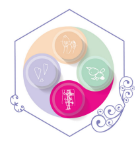 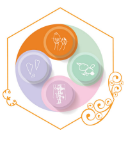 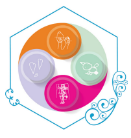 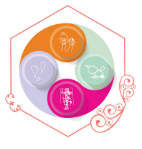 CollaborationCommunicationPensée critique et résolution de problèmesInnovation, créativité et entrepreneuriat